Hammondville Public School: Stage 2, Week 1 – Years 3 and Year 4 Remote Learning Timetable 5th - 10th OctoberMondayTuesdayWednesdayThursdayFridayMorningMonday the 4th October is a Public Holiday so there is no school today.Classes resume on Tuesday 5th OctoberKLA EnglishTask 1 - Spelling Prefixes - Part 1What is a prefix? Pre means beginning or before. A prefix is a word that goes before a base word and this changes the word and may change the meaning of the word. This week we are concentrating on prefix -anti (against) -dis (opposite of)-mis (wrongly)Write the definition of a prefix as written above and the following spelling words;antisocialantifreezeantibioticantigravitydislikedishonestdisagreedisapprovedisappearmistakemisspellmisfiremisunderstandmisjudgemisinterpretmisprintTask 2 - Grammar revision What is a noun? Nouns are the names of people, places, things and feelings.Common nouns are the names common to people and things.flowerdog.Proper nounsProper nouns are the names of a particular place or person.For example:AustraliaMs Clarke Collective nounsCollective nouns are the names of a group of people and things.For example:a hive of beesa bunch of flowers.Write 3 sentences usingdifferent noun groups Example Ms Clarke wore a red dress Task 3 - Literacy ActivityComplete the cloze passage on The Rainbow Serpent.Task 4 - ReadingSpend 20mins diving into a book. You can read something you have at home or access a book via ReadTheory & or EPIC Reading. Your teacher has your logins for these.Use the Quality Questions guide and answer 1 or 2 questions from each box. Your answers do not need to be recorded. You may like to discuss your answers with an adult or sibling.KLA EnglishMrs Zanapalis will be on a Zoom call at 10:30am for any Stage 2 student who has any questions about the spelling & grammar tasks. The Zoom link is provided in your daily outline on Dojo or Google Classroom.Task 1 - Spelling Write your spelling words in alphabetical order.  Please watch the instructional video for this task as it will help you to understand how to complete the vocabulary web. Choose one of the spelling words and complete the vocabulary web worksheet for a word you have not heard of or unsure of its meaning.  You will need a dictionary.  If you do not have one, please use the online version https://www.collinsdictionary.com/The vocabulary web requires you to look at the new word more closely at finding synonyms (words that have the same meaning), how the word is used, where would you find this word and an antonym (word that means the opposite). Task 2 - Grammar Noun groups- Use descriptors (adjectives) to make richer, more specific noun groups. E.g., a simple noun group could be ‘The big monster’. A better noun group could be ‘The enormous, terrifying monster’. Create better noun groupsfor;1.The big dinosaur2. The shark had teethTask 3 - Procedural WritingProcedure texts inform how to do something through a series of steps. They follow a clear and distinct structure. There are many types of procedure texts, such as:-recipes-instructions-directionsComplete the ‘Types of Procedural Texts’ worksheet by cutting out the examples and gluing them under the correct heading. Follow this link to follow a set of instructions to make a paper aeroplane and see how far you can fly it. https://www.youtube.com/watch?v=V-rBmbBSGlATask 4 - ReadingSpend 20mins diving into a book. You can read something you have at home or access a book via ReadTheory & or EPIC Reading. Your teacher has your logins for these.Use the Quality Questions guide and answer 1 or 2 questions from each box. Your answers do not need to be recorded. You may like to discuss your answers with an adult or sibling.KLA EnglishTask 1 - Spelling Identify the prefixes in these sentences; Write the sentences and use a different colour pencil for the prefix.  For example: I had to concentrate as I did not want to misinterpret the instructions.  1. It makes me mad sometimes when people misspell my name. 2. Mrs Smith does not like dishonest people and she would disapprove of telling lies.  3. I listened hard so I did not misunderstand the instructions when I helped put the antifreeze in the car.4. The doctor prescribed antibiotics to clear the nasty infection on my arm.Task 2 - Grammar Complete worksheetPack in meaning with noun groups- Task 3 - Literacy ActivityComplete the handwriting activity on Koalas. Trace over the text and then write it out using your neatest handwriting on the blank lines.Year 3, remember to add your entry and exit flicks onto your letters.Year 4, remember to use your joins to connect your letters together.Task 4 - ReadingSpend 20mins diving into a book. You can read something you have at home or access a book via ReadTheory & or EPIC Reading. Your teacher has your logins for these.Use the Quality Questions guide and answer 1 or 2 questions from each box. Your answers do not need to be recorded. You may like to discuss your answers with an adult or sibling.Wellbeing FridayRefer to the Wellbeing timetable providedBreakMiddleKLA MathsTask 1 - Brain warm upComplete the Tuesday column on multiplication.Task 2 - AdditionPlease watch the instructional video for this task as it will help you to understand how to complete today’s task.Complete the ‘addition’ word problems worksheet.Mindfulness and MovementPick a square of your choice from either your mindfulness or movement choice boards. Complete the activity and colour in the box once completed.Task 3 - ProdigySpend 20minutes battling on Prodigy.KLA MathsTask 1 - Brain warm upComplete the Wednesday column on multiplication.Task 2 - SubtractionComplete the subtraction word problems worksheet.Mindfulness and MovementPick a square of your choice from either your mindfulness or movement choice boards. Complete the activity and colour in the box once completed.Task 3 - MathleticsSpend 20 minutes on Mathletics and aim to complete at least 2 tasks.KLA MathsTask 1 - Brain warm upComplete the Thursday column on multiplication.Task 2 - Addition & SubtractionComplete the addition and subtraction worksheet.Mindfulness and MovementPick a square of your choice from either your mindfulness or movement choice boards. Complete the activity and colour in the box once completed.Task 3 - StudyladderComplete 2 tasks on Studyladder. Once logged in click on ‘all activities’ go to mathematics and select your grade and area.Mr Betts will be on a Zoom call at 12pm for any Stage 2 student who has any questions about math or would like some help completing the math task. The Zoom link is provided in your daily outline on Dojo or Google Classroom.BreakAfternoonKLA ScienceNEW UNIT!! This term we will be looking at Heat Energy.To access all learning resources and material use the following link: http://inq.co/class/6228TThe class link is: 6228TThe class code is: 3081 Please watch the instructional video for this task as it will help you to understand how to complete today’s lesson; ‘Where Does Heat Come From?’Task 1 - Vocabulary.We will be using some technical scientific language this term and it is important that we know what these words mean.Read through the words in the vocabulary box on the worksheet titled“Where Does Heat Come From?” (pg 1)Find the dictionary meanings for the following words and record them in a Google Doc or on a piece of paper.thermalenergyinfrared frictionradiantsourceGo back and read the information in Q1. Think about a fire and brainstorm any words that come to mind when you think of fire. Record this on the same Google Doc or piece of paper as your dictionary meanings.Task 2 - Watch the video on Inquisitive webpage (use the link above) titled “Thermal Hide and Seek”. Complete Q3 on Pg 2 using the information in the video to help you.Task 3 - Investigation.Complete the investigations on Pg 3 (Q4) and then watch the video on Inquisitive titled “Making Fire in the Traditional Polynesian Way’. On a piece of paper or in a Google Doc, answer the questions in the speech boxes on Pg 3.Mrs Fuller will be on a Zoom call at 2pm for any Stage 2 student who would like to ask questions about Science or require some help completing tasks. The link is provided in your daily outline on Dojo or Google Classroom. Kindness ChallengeMake a positive difference to the world around you by completing our October Kindness Challenge! Colour in each box on your calendar as you complete each act of kindness.KLA PDHPETask 1- Health - The Food PlateThe food plate shows us the foods we need to eat on a daily basis to remain fit, healthy and strong. Colour the food plate on the worksheet titled “Healthy Eating 1” and draw the foods from the food plate you regularly eat on the blank plate.Task 2- FitnessHead on over to our School’s Youtube Channel to find your fitness activity for this week. Don’t forget you can also complete my weekly challenge that is posted on Facebook.https://www.youtube.com/channel/UCFI8inXSYttI8PVkEcSuD7g/videosLIBRARY ActivityAnimalia by Graeme Base https://youtu.be/0iEpIdqrPm0It’s the 35th anniversary of Animalia’s publishing. To commemorate this, we are going to design a poster.See the worksheet for more detailsMrs Stanley will be on a Zoom call at 1:30pm for any Stage 2 student who has any questions about the poster design or would like some help completing the library task. The Zoom link is provided in your daily outline on Dojo or Google Classroom. Kindness ChallengeMake a positive difference to the world around you by completing our October Kindness Challenge! Colour in each box on your calendar as you complete each act of kindness.KLA CAPATask 1 - Drama (Watch and Act)Watch this video of a storycalled ‘Boy’. https://www.youtube.com/watch?v=57T3uYefGzgNow watch students from Narrabeen Lakes Public School adapt the story into a play: Video full screen - State Drama Festival 2019 - Primary - BoyCan you act like some of the characters in the play using your body and facial expressions?Menacing Knights, Fierce King, Ferocious Dragon, Dancing Hands Boy, Scared Townspeople, Proud Parents? Have someone take a picture or a video of you creating the characters. 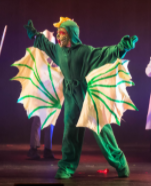 Try putting them together into a sequence to tell the story and perform it for someone.Task 2 - DancePlease see the daily video for this task on Class Story or Google ClassroomToday we are going to learn a new dance. It's called the Green Fingernail dance!You will be learning from choreographer, Virginia Ferris. She likes to be called Gin. A choreographer is a person who creates a dance sequence.Set up your dance space so you have lots of room to move safely. Make sure there is nothing on the floor to get in your way. Follow Gin’s video and have fun!https://tinyurl.com/2hxfnjuwNow that you know the moves, try them with the music…https://tinyurl.com/24rcnyd3Great work! See you for dance class next week!Kindness ChallengeMake a positive difference to the world around you by completing our October Kindness Challenge! Colour in each box on your calendar as you complete each act of kindness.